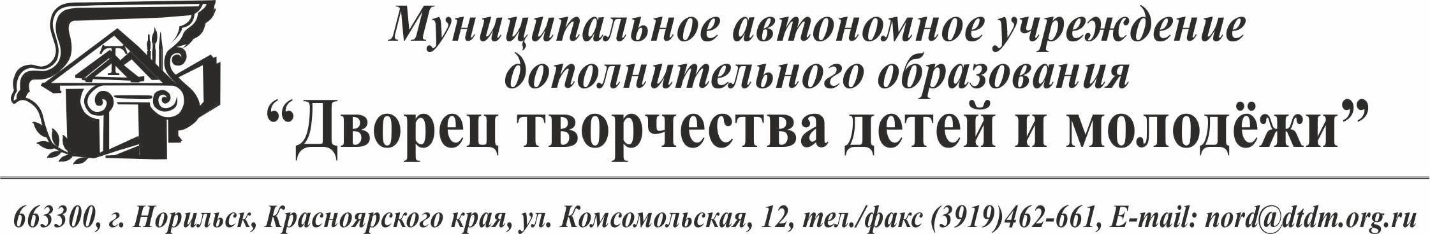 ТВОРЧЕСКО – ПОЗНАВАТЕЛЬНЫЙ ПРОЕКТ«ИСТОРИЯ ТАНЦА В ЛИЦАХ»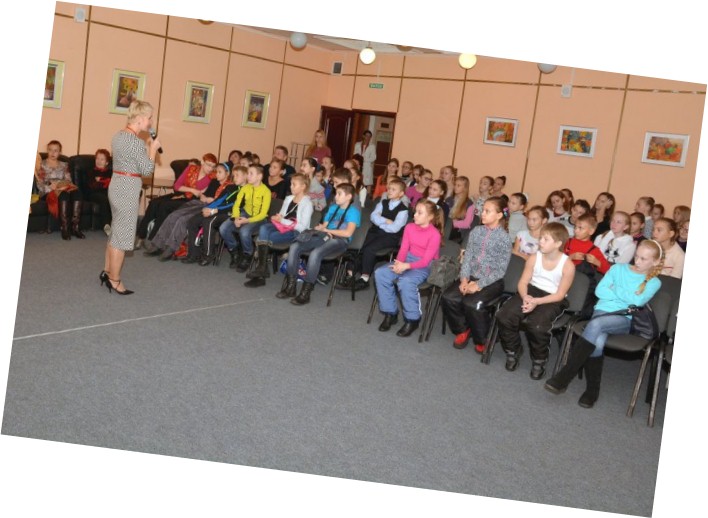 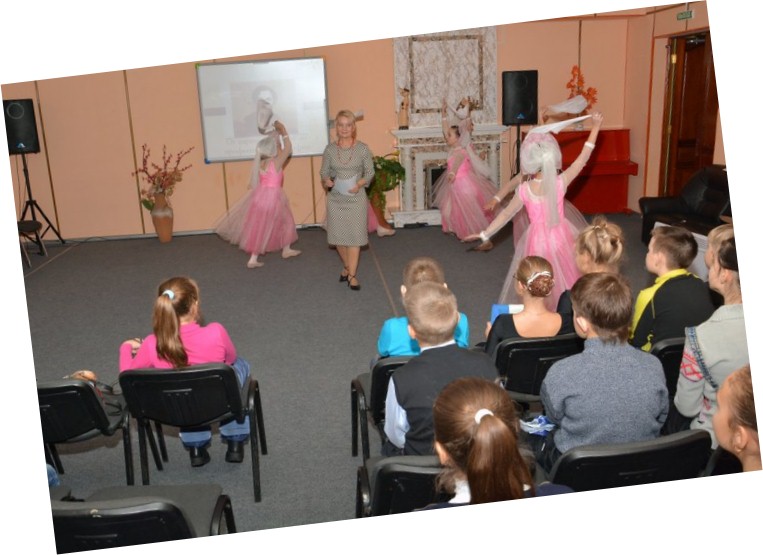 г. Норильск1. Автор творческого  проекта: педагог дополнительного образования Прикладова Вера Константиновна.2. Сроки  и основные этапы реализации творческого проекта: Срок реализации проекта: 9 месяцев (сентябрь – май).Подготовительный этап – сентябрь. Основной этап – октябрь – апрель. Заключительный этап – май (подведение итогов).3. Место реализации творческого проекта:  МАУ ДО «ДТДМ», ул. Комсомольская, д. 12.4. Целевая аудитория творческого проекта: Воспитанники и педагоги творческих объединений ДТДМ.Родители учащихся творческих объединений ДТДМ.Другие (любители искусства хореографии).5. Предполагаемое общее количество участников творческого проекта:400 человек.6. Классификация проекта: по доминирующей деятельности: художественно-познавательный;по количеству участников: массовый;по продолжительности:  долгосрочный проект.7. Основные ресурсы:Помещения Дворца  – гостиная, зрительный зал.Оборудование – сценическое оборудование и оформление, светомузыкальное оборудование, магнитная доска.Материалы: видеоматериалы для проведения программы, магниты для магнитной доски, сценарий, анкеты.Участники проекта – педагоги, воспитанники, родители творческих объединений ДТДМ. 8. Аннотация проекта:Танцевальное искусство с незапамятных времён занимало в жизни человека важное место. Танец является частью культурного образования подрастающего поколения. Главной целью проекта «История танца в лицах» является расширение кругозора в области истории развития искусства танца среди воспитанников творческих объединений ДТДМ и их родителей. В ходе проекта участники могут совершить путешествие в мир танца, познакомиться с творческим вкладом в развитие данного вида искусства великих хореографов, педагогов, балетмейстеров как отечественных, так и зарубежных.Актуальность:На сегодняшний день в общеобразовательных программах по хореографии  в учреждениях дополнительного образования отсутствует раздел по теории развития танцевального искусства. Тем не менее, все педагоги понимают важность данного раздела. Знакомясь с ключевыми моментами из истории развития хореографического искусства, воспитанники обогащаются новыми знаниями, расширяют свой кругозор. Мотивация к занятиям становится более целенаправленной, ясной. Так же, новые знания об истории танца расширяют профессионально - ориентационное поле: заинтересованный воспитанник может выбрать профессию, связанную с исследовательской деятельностью в этой области искусства. Проект «История танца в лицах» призван познакомить всех участников с творческим вкладом в развитие данного вида искусства великих хореографов, педагогов, балетмейстеров как отечественных, так и зарубежных.Во все времена роль Большой личности в истории имела огромное значение для подрастающего поколения. На её примере маленький человек всегда учился человеческим качествам: терпение, умение преодолевать трудности, достижение больших результатов путём упорного труда и т.д. Поэтому эта тема всегда будет актуальна. Любой гениальный человек, а мы рассматриваем в проекте судьбы именно таких людей, всегда является ориентиром в формировании личностных качеств ребёнка.9. Описание проекта:Данный проект состоит из 3 этапов. На подготовительном этапе осуществляется организационный аспект - согласование деятельности руководителя проекта и представителей разных служб по подготовке к проведению мероприятия (одной из многочисленных встреч). Результат: Составление плана подготовки. На основном этапе проводятся тематические познавательные мероприятия с участниками проекта.Результат: количество участников, вовлеченных в проект, соответствует планируемому количеству участников; наличие положительных отзывов от участников проекта.Заключительный этап предполагает анализ выполнения проекта фото и видеоотчет.10. Цель и задачи проекта:Цель: Расширение кругозора в области истории развития искусства хореографии.Задачи: 1) создать условия для формирования углублённых знаний о развитии искусства танца;2) развивать любознательность, коммуникативную культуру и творческое мышление участников;   3) способствование воспитанию нравственности, духовности, эстетической культуры.11. Планируемые результаты реализации творческого проекта:Приобретение новых знаний у участников проекта в области искусства танца.Активизация познавательного интереса к искусству танца.Развитие коммуникативных навыков, творческого мышления.Приобретение и развитие жизненно-важных качеств (толерантность, организаторские способности и др.).12. Результаты реализации творческого проекта:13. Описание перспектив дальнейшего развития творческо - познавательного проекта:В случае положительных результатов реализации данного проекта, предполагается его ежегодная реализация.14. Сценарий мероприятий в рамках проекта:«Агриппина Ваганова. Великая и ужасная»Гости входят в гостиную: звучит музыкальный фон.1). В центре зала, на экране – портрет А.Я. Вагановой.2). Звучит «Русский танец» П.И. Чайковского – танцуют воспитанники т/о «Автограф».3). Выход ведущей:«Здравствуйте, дорогие гости! Сегодня – наша первая встреча в рамках творческо – познавательного проекта «История танца в лицах». Это значит, что нам предстоит увлекательное путешествие в прошлое. В недалёкое прошлое – в двадцатое столетие, в век наибольшего подъёма развития танцевального искусства во всём мире. И немалый вклад в это развитие внесла Россия. Мы ближе познакомимся с выдающимися мастерами хореографии, которые оставили важное наследие для потомков, любящих и посвятивших свою жизнь искусству танца.Сегодня вам предстоит познакомиться с академиком хореографии Вагановой Агриппиной Яковлевной. Скажите, вы уже слышали это имя? (зрители отвечают: да, нет). К сожалению, так часто бывает в жизни, что мы слышали имя, а кто это, мы не знаем. Сегодня вы узнаете больше о жизни и творчестве этого великого хореографа.Но, прежде чем мы начнём смотреть фильм, мне хочется прочитать вам несколько цитат из работы искусствоведа Любови Блок: «Присутствовать на уроке Вагановой – это быть допущенным в самое сердце лаборатории, где в сложной и методической ежедневной работе, каждое утро, словно Феникс из пепла, возникает новый балетный день. Ваганова сумела понять самую сущность форм классического танца. Это так очевидно для всякого, кто видел урок Вагановой! Не поверхностные узоры плетутся на её уроке, не раскрашивается пёстро бесформенная масса – строится изнутри твёрдая и стройная конструкция.Материал для балетного спектакля, достойного эпохи, налицо – Ваганова держит войско в боевой готовности».А сейчас мы приступим к просмотру фильма. Будьте внимательны. По окончании фильма я задам вам несколько вопросов. Отвечая на вопросы, вы закрепите полученные знания и сможете с гордостью говорить, что знаете, кто такая А. Ваганова».Демонстрация видеофильма программы ГТРК «Культура» «Агриппина Ваганова. Великая и ужасная».Ведущая:Итак, мы посмотрели фильм о великом хореографе прошлого столетия. Я обещала, что задам вам несколько вопросов. Вопросы:1. Назовите имя великого хореографа, о котором мы просмотрели фильм (Агриппина Яковлевна Ваганова).2. Какой учебник выпустила А. Ваганова в 1934 году? (Основы классического танца).3. Назовите имена учеников А. Вагановой (М. Семёнова, Г. Уланова, Т. Вечеслова, Н. Дудинская, А. Осипенко, И. Колпакова и др.).4. Как называлось учебное заведение, в которое перешла работать Ваганова после театра, и которое сейчас носит её имя, и где оно находится? (Ленинградское академическое хореографическое училище)(За каждый ответ участники получают фотографию А. Вагановой)- Спасибо за ответы. Они были очень интересными. И я поняла, что вы были очень внимательны при просмотре фильма.А сейчас воспитанница т/о «Автограф» И. Шарко выступит перед вами с танцевальным номером «Золотая рыбка». Пожалуйста, встречайте.  Выступление И. Шарко – Сен-Санс «Золотая рыбка».Ведущая: Дорогие гости, наша встреча подходит к концу. Прежде, чем вы уйдёте, пожалуйста, подойдите к магнитной доске и расположите магнит на одной из половинок доски. Если вам понравилась наша встреча, и вы захотите прийти в следующий раз расположите магнит в левой половине. Если вы сомневаетесь, то расположите магнит в правой половине доски. (Ассистенты выносят магнитную доску). Спасибо, что были сегодня нашими гостями. До новых встреч!(музыкальный фон).«Игорь Моисеев. Сто лет неодиночества»Гости входят в гостиную: звучит музыкальный фон.1). В центре зала, на экране – портрет И.А. Моисеева.2). Звучит «Русский танец» П.И. Чайковского – танцуют воспитанники т/о «Автограф».3). Выход ведущей:«Здравствуйте, дорогие гости! Сегодня состоится наша вторая встреча в рамках проекта, который называется «История танца в лицах». Я рада видеть наших, уже постоянных гостей тех, кто был на первой встрече. И приветствую тех, кто пришёл первый раз. Так же, надеюсь, что вы станете нашими постоянными гостями.Для тех, кто сегодня пришёл в первый раз, я хочу сказать, что нам предстоит увлекательное путешествие в прошлое. В недалёкое прошлое – в двадцатое столетие, в век наибольшего подъёма развития танцевального искусства во всём мире. И немалый вклад в это развитие внесла Россия. Мы ближе познакомимся с выдающимися мастерами хореографии, которые оставили важное наследие для потомков, любящих и посвятивших свою жизнь искусству танца.На нашей первой встрече мы познакомились с жизнью и творчеством академика хореографии Вагановой Агриппиной Яковлевной. Сегодняшняя встреча посвящена выдающемуся советскому и российскому артисту балета, танцовщику, балетмейстеру, хореографу, балетному педагогу, Народному артисту СССР (1953), Герою Социалистического Труда (1976), Лауреату Ленинской (1967), трёх Сталинских (1942,1947, 1957) и Государственной премии СССР (1985) Игорю Александровичу Моисееву. Игорь Александрович родился 21 января 1906 года в Киеве. Отец — Моисеев Александр Михайлович, адвокат, дворянин. Мать — Грэн Анна Александровна, француженка, модистка. Единственный сын в семье. В детстве несколько лет жил во Франции. Свободно говорил по-французски.Умер 2 ноября 2007 года в Москве от осложнений гипертонической болезни и ишемической болезни сердца. Похоронен 7 ноября 2007 на Новодевичьем кладбище.Игорю Александровичу посчастливилось прожить 101 год. В 18 лет он был принят в Большой театр. А с 24 лет стал балетмейстером и солистом Большого театра. Когда мы знакомимся с жизнью того или иного человека, всегда необходимо рассматривать его жизнь через призму той эпохи, в которую он жил. Начало творческой жизни Игоря Александровича проходило в эпоху становления Союза Советских социалистических республик. Это был период возрождающейся мощи страны после революции и первой мировой войны, период сплочения многонационального народа. В 1936 году в Стране прошёл Всесоюзный фестиваль народного танца, в котором участвовали коллективы и отдельные танцоры почти всех национальностей Советского Союза. Этот фестиваль произвёл ошеломляющее впечатление. Позже Игорь Александрович скажет: «Народное творчество открыло мне моё призвание». Выступая на совещании хореографов после фестиваля, Игорь Моисеев внёс предложение «организовать небольшой… коллектив… народного, подлинно этнографического танца, который изучал бы эти танцы, проник в их сущность, а затем демонстрировал на высоком художественном уровне». Такой коллектив было поручено организовать ему. Ансамбль впервые показал одно отделение своей программы в августе 1937 года. От этой даты и ведётся его биография.В 1991 году «Ансамбль народного танца СССР»   переименован в «Государственный академический ансамбль народного танца под руководством Игоря Моисеева», с 2007 года — имени Игоря Моисеева. О жизни и творчестве Игоря Александровича Моисеева можно говорить бесконечно. К сожалению, мы ограничены во времени, а нам ещё предстоит посмотреть фильм.  Но не могу не коснуться ещё одного очень важного и знаменательного факта. Все вы знаете, что в нашем Дворце творчества детей и молодёжи есть образцовый хореографический коллектив народного танца «Юность Заполярья». Руководит этим коллективом поистине легенда и нашего Дворца и нашего города - Тамара Николаевна Михневич. Тамаре Николаевне посчастливилось лично присутствовать на репетиции ансамбля Игоря Моисеева, и даже сидеть в кресле самого мэтра. Однажды прикоснувшись к великому таланту великого хореографа, Тамара Николаевна по сей день воплощает его идеи в своём коллективе. В репертуаре коллектива много постановок из ансамбля Игоря Моисеева. Коллектив отличается высоким мастерством, на какой бы конкурс не выезжали эти ребята, они всегда привозили только высокие награды. И сегодня вы обязательно познакомитесь с творчеством ансамбля «Юность Заполярья».А сейчас настало время просмотра фильма «Игорь Моисеев. Сто лет неодиночества». Приятного просмотра! И помните, что после фильма, по традиции, вам будут заданы вопросы.Демонстрация видеофильма программы «Культура» «Игорь Моисеев. Сто лет неодиночества» Ведущая:Итак, мы посмотрели фильм. Я обещала, что задам вам несколько вопросов. Вопросы:1. Назовите имя выдающегося хореографа, героя сегодняшнего фильма. (Игорь Александрович Моисеев).2. Солистом какого театра был Игорь Моисеев? (Большой театр оперы и балета).3. В каком году состоялся первый концерт ансамбля Игоря Моисеева? (1937г.).4. В каком году Игорь Моисеев открыл Школу народного танца? (1943г.).5. Как называется ансамбль Игоря Моисеева? («Государственный академический ансамбль народного танца имени Игоря Моисеева»).(За каждый ответ участники получают фотографию И.Моисеева).- Спасибо за ответы. Они были очень интересными. И я поняла, что вы были очень внимательны при просмотре фильма.А сейчас воспитанники т/о «Юность Заполярья» исполнят танец «Маламбо». Пожалуйста, встречайте.  Выступление т/о «Юность Заполярья» - танец «Маламбо». Ведущая: Дорогие гости, наша встреча подходит к концу. Прежде, чем вы уйдёте, пожалуйста, подойдите к магнитной доске и расположите магнит на одной из половинок доски. Если вам понравилась наша встреча, и вы захотите прийти в следующий раз расположите магнит в левой половине. Если вы сомневаетесь, то расположите магнит в правой половине доски. (Ассистенты выносят магнитную доску). Спасибо, что были сегодня нашими гостями. До новых встреч!(музыкальный фон).«Джордж Баланчин.Другие берега»Гости входят в большой зал: звучит музыкальный фон.На экране сцены – портрет Джорджа Баланчина. 1). Гости рассаживаются. Выключается свет. На экране демонстрируется фрагмент балета Д. Баланчина «Драгоценности»2). Выход ведущей:Здравствуйте, дорогие гости! Сегодня наша встреча началась с фрагмента из балета хореографа Джорджа Баланчина «Драгоценности». Вы увидели фрагмент из второй части балета «Рубины». Но об этом балете мы поговорим чуть позже.Итак, сегодня у нас третья встреча в рамках проекта «История танца в лицах». И посвящена она выдающемуся хореографу грузинского происхождения, положившему начало американскому балету и современному неоклассическому балетному искусству в целом. Почему мы должны знать это имя? Во-первых, потому что это наш человек: он родился и получил своё образование в Петрограде (так тогда назывался Санкт – Петербург). Ну и конечно потому, что наш человек, великий хореограф, стал основоположником американского балета и новатором всего балетного искусства.Его мать была русской, отец, Мелитон Баланчивадзе - грузином. Композитор, один из основателей грузинской классической музыки, он после революции вернулся в Тифлис, где ненадолго даже оказался на вершине власти, став министром меньшевистского правительства. Но Петроград он покинул только с двумя детьми - Андреем и Тамарой. Жорж остался с матерью, Марией Васильевной, в Петрограде, потому что страстно хотел завершить образование в балетной школе. Поэтому родину предков он впервые увидел только в 58 лет. Но, даже став Джорджем Баланчиным, гордился своими грузинскими корнями. В 1914-21 обучался в Петроградском театральном училище, в 1920-23 также в Консерватории. Уже в училище ставил танцевальные номера и сочинял музыку. По окончании принят в кордебалет петроградского Театра оперы и балета. В 1922-24 ставил танцы для артистов, объединившихся в экспериментальный коллектив «Молодой Балет».В 1924 Баланчин гастролировал в Германии в составе группы артистов, которые в том же году были приняты в труппу «Русский Балет С. П. Дягилева». Здесь Баланчин сочинил в 1925-29 гг. десять балетов и танцы во многих операх театра Монте-Карло.После смерти Дягилева (1929) Баланчин работал для программ ревю, в Датском Королевском Балете, в основанной в 1932 труппе «Русский Балет Монте-Карло». В 1933 возглавил труппу «Балле 1933». В этом же году по приглашению американского любителя искусств и мецената Линкольна Керстайна переехал в Америку. ("Я согласен поставить жизнь на его талант… Он может совершить чудо, и произойдет это прямо на наших глазах", - писал Керстайн, анонсируя приезд хореографа в Америку).В 1934 Баланчин совместно с Керстайном организовал в Нью-Йорке Школу американского балета и на ее основе труппу «Американ Балле».Труппой, получившей после ряда переименований название «Нью-Йорк Сити Балле» (с 1948), Баланчин руководил до конца своих дней, и за эти годы она исполнила около 150 его произведений. К 1960-м гг. стало очевидно, что США обладают благодаря Баланчину собственной национальной классической балетной труппой и репертуаром, известным во всем мире, а в Школе американского балета сформировался и национальный стиль исполнения. Становление Баланчина в Соединенных Штатах, даже при поддержке Керстайна, оказалось нелегким: классическому балету здесь предпочитали гимнастику. В стране не было даже школы, где было бы поставлено профессиональное обучение этому искусству. Поэтому прежде чем создавать спектакли, Баланчину пришлось основать школу. Год спустя он поставил для первого публичного концерта своих учениц "Серенаду" на музыку Струнной серенады Чайковского. Профессионалы до сих пор не могут объяснить, как хореографу удалось создать шедевр для девочек, едва освоивших азы балета. "Что такое вдохновение? Его не существует. Оно нереально, как душа, - она и есть, и нет. А необходимость - вещь реальная", - эти слова можно расценивать как девиз творчества хореографа. "Серенада" - эмблема творчества Баланчина, носящая знак его восхищения американками - стремительными, спортивными, современными, и в то же время романтичными. Он ставит не сюжет, а музыку, в ней вычитывая тончайшие драматические переходы. Классический танец прививался на американской почве с большим трудом, и даже деньги Керстайна не означали безмятежности творческого пути хореографа. Как и в Европе, в первые десятилетия своей жизни в Америке он вынужден был хвататься за любое предложение. Ставил в Голливуде, работал на Бродвее, сотрудничал с Метрополитен-Опера. В собственных труппах бюджет спектаклей он довел до минимума, пытаясь ограничиться в декорациях слегка подсвеченным задником, а в костюмах - тренировочными трико, которые с легкой руки Баланчина превратились в самую популярную форму балетной "одежды". Он с непосредственностью ребенка рассказывал корреспонденту New York Times о замысле "Шотландской симфонии": "После постановки Уильяма Доллара "Горный дивертисмент" у нас остались шотландские юбки, и я решил использовать их еще раз - опять-таки по необходимости". По необходимости Баланчин создал 148 балетов. Он работал с фантастической скоростью, не боялся цитировать самого себя - и создавал шедевры, которые, вопреки его собственным прогнозам, до сих пор идут во всех крупных компаниях мира. Балет был смыслом жизни Баланчина. Даже став идолом нью-йоркской интеллектуальной тусовки, он продолжал жить в крошечной квартирке в центре города. Его кухня, где он тоже выступал в роли кулинарного Короля-солнце, превратилась в место встречи с узким кругом друзей, среди которых был Стравинский. Но подлинная жизнь все же шла для него в репетиционных залах. Баланчин говорил: "…мы, если можно так выразиться, звери особой породы со своим образом жизни. Никто не спрашивает у лошади, что она делает целый день. У лошади своя лошадиная жизнь. Я - танцовщик телом, душой и умом. Так я и живу, и других учу… Мое дело - балет, об остальном я не думаю".Балеты Баланчина идут во всех странах мира. Он оказал решающее влияние на развитие хореографии 20 в., не порывая с традициями, но смело обновляя их. Воздействие его творчества на русский балет усилилось после гастролей его труппы в СССР в 1962 и 1972 гг. Джордж Баланчин умер в Нью-Йорке 30 апреля 1983 года. И лишь спустя двадцать лет после смерти хореографа, Россию охватил баланчинский бум - Мариинский, Большой и Пермский театры оперы и балета соперничают друг с другом по количеству освоенных спектаклей "мистера Би" (так называют его американцы). Балет «Драгоценности», с которого мы начали сегодняшнюю встречу, является одним из ярких примеров новаторского искусства Баланчина и желаемым спектаклем перечисленных театров. В Мариинском театре он давно уже стал визитной карточкой этого хореографа, а в мире — визитной карточкой самого Мариинского театра.«Драгоценности» состоят из трех частей: изумруды — зеленая, рубины — красная и бриллианты — белая. Баланчин здесь, как никогда, упоен возможностями трехчастной формы: три части на музыку трех более чем разных композиторов автономны настолько, что их нередко дают как отдельные балеты, и в то же время они так объединены общим замыслом, что подлинный объем получают только в целостном варианте. Даже костюмы — длинные тюники романтизма в «Изумрудах», коротенькие юбочки «Рубинов» и классические пачки «Бриллиантов», сведенные вместе, обнажают множество смысловых слоев: три культуры, три балетных эпохи, три облика и три типа балерины.А сейчас настало время просмотра фильма «Джордж Баланчин. Другие берега». Приятного просмотра! И помните, что после фильма, по традиции, вам будут заданы вопросы.Демонстрация видеофильма программы «Культура» «Джордж Баланчин. Другие берега».Ведущая:Итак, мы посмотрели фильм. Думаю, вы с нетерпением ждёте моих вопросов. Вопросы:1. Как звучит настоящее имя хореографа Джорджа Баланчина? (Георгий Баланчивадзе).2. Расскажите в какой семье родился Георгий Баланчивадзе? (В семье грузинского композитора Мелитона Баланчивадзе).3. Как называлась балетная труппа в Нью-Йорке, в которой Баланчин проработал до конца своей жизни? («Нью-Йорк Сити Балле»).4. Какой балет Джорджа Баланчина стал визитной карточкой Мариинского театра? («Драгоценности»).(За каждый ответ участники получают фотографию Джорджа Баланчина).- Спасибо за ответы. Они были очень интересными. И я поняла, что вы были очень внимательны при просмотре фильма.Сегодня для вас выступят воспитанники хореографических коллективов Дворца творчества детей и молодежи «Автограф» и «Театр танца «сНежный». Коллектив «Автограф» представит вам свои новые композиции «Будет даль светла» и «Вместе мы». В исполнении «Театра танца «сНежный»» вы увидите фрагмент из балета «Щелкунчик» «Танец снежных хлопьев».Выступление:т/о «Автограф» - «Будет даль светла», «Вместе мы».т/о «Театр танца «сНежный» - «Танец снежных хлопьев».Ведущая: Дорогие гости, наша встреча подходит к концу. На выходе из зала вас ожидает интерактивная доска, где вы, по традиции, расположите магнит на одной из половинок. Спасибо, что были сегодня нашими гостями. До новых встреч!(музыкальный фон).«Фред Астер.Шаги во времени»Гости входят в большой зал: звучит музыкальный фон.На экране сцены – портрет Фрэда Астера. 1). Гости рассаживаются. (Ваганова А.Я., Моисеев И.А., Джордж Баланчин, Фрэд Астер).2). Выход ведущей:Здравствуйте, дорогие гости! Сегодня у нас очередная, и последняя в этом учебном году, встреча в Видеосалоне «История танца в лицах».При входе в зал вы получили анкеты, которые заполните в конце нашей встречи, и мы подведём итоги работы Видеосалона. Разрешите попросить вас поднять руки тех, кто сегодня пришёл сюда не в первый раз. Спасибо.Я хочу напомнить вам имена тех хореографов, с жизнью и творчеством которых мы знакомились на предыдущих встречах:Это Ваганова А.Я.,      Моисеев И.А.,      Джордж Баланчин (на экране появляются портреты хореографов)Сегодня мы будем знакомиться с творчеством американского актёра, танцора, хореографа и певца, звезды Голливуда, одного из величайших мастеров музыкального жанра в кино.Вы знаете, что 2016 год объявлен Годом российского кино. Не так давно, у нас во Дворце прошло мероприятие, посвящённое этому событию. И, если кто-то из вас присутствовал на нём, наверняка помнит, какая дата считается рождением кино? Декабрь 1895 года.Спустя 4 года родился Фрэд Астер. И так совпало, что настоящее признание он получил, именно снимаясь в кино. Его театральная и кинематографическая карьера охватывает период в 76 лет, в течение которого Астер снялся в 31 музыкальном фильме.Астер начал сниматься с 1933 года. Но этому предшествовала его активная артистическая жизнь, большую роль в которой сыграли его родители.Фрэд Астер родился в Омахе, штат Небраска, 10 мая 1899 года. Настоящая фамилия американской звезды Фрэда Астера – Аустерлиц. Это была идея отца – взять сценический псевдоним Астер.   Отец Фрэда происходил из семьи австрийских пивоваров. Он говаривал детям (у Фреда была старшая сестра Адель): «Есть два типа австрийцев: негодяи и музыканты. Я принадлежу ко вторым...». В 1895 году отец Фрэда перебрался в Америку. Год спустя после приезда в Соединенные Штаты он женился на Джоанне Гелиус, чьи родители были немецкими иммигрантами. Дочь Адель родилась в 1897 году. А в мае 1899 на свет появилась будущая легенда Америки. Родители Фреда любили музыку и театр. В 1904 году семья решила поехать в Нью-Йорк, чтобы попробовать свои силы в водевилях на Бродвее. По причуде судьбы надежды родителей возлагались на Адель – переезд в Нью-Йорк был затеян именно из-за того, что в ней разглядели талант танцовщицы. В своей автобиографии Фрэд Астер вспоминал: «Это путешествие было как удар ножом в спину в темноте – мы приехали в Нью-Йорк всего лишь с рекомендательным письмом к чьей-то тетке. Моя мать ни разу не была здесь и не знала никого – ни в околотеатральной сфере, нигде».Однако удача, несмотря ни на что, улыбнулась. Вскоре отец смог добиться для детей участия в большом турне. Тогда-то семилетний Фрэд и девятилетняя Адель доехали до Лос-Анджелеса – добрались «до порога Голливуда». В составе труппы «Орфеум» маленькие Аустерлицы объехали тогда всю Америку – от Пенсильвании до Калифорнии. Потом последовал успех на Бродвее и завоевание Лондона. В Лондоне Фреда и Адель принимали даже более восторженно, чем в Нью-Йорке – их шоу были отмечены многочисленными визитами представителей королевской семьи. А однажды после вечернего представления Фред и Адель даже получили приглашение от Эдварда, Принца Уэльского, отужинать вместе. Адель даже учила Эдварда чечетке.В 1927 году они уже были настоящими звездами, широко известными по обе стороны Атлантики. В 1930-м Астер впервые встретил свою будущую легендарную партнершу по сцене и кино Джинджер Роджерс к тому времени много танцевавшую в водевилях и только-только подписавшую контракт со студией «Парамаунт». В 1932 году Адель покинула шоу-бизнес, выйдя замуж за лорда Чарльза Кавендиша, сына герцога Девонширского. Фред ненадолго остался один на сцене. Но не в жизни. Он влюбился в 25-тилетнюю Филлис Поттер – дочь известного нью-йоркского врача Бейкера. И он бросил все силы и все свое обаяние на то, чтобы завоевать сердце и руку Филлис – даже отклонил заманчивое предложение участвовать в постановке нового мюзикла на Бродвее, лишь бы быть рядом с ней. В 1933 году они поженились, и Фред решил начать кинокарьеру. В 1933 году он снялся в фильме «Полет в Рио» (Flying down to Rio) и эта работа оказалась удачным переходом от бродвейских шоу к фильмам последующих лет, которые сделали его всемирно известным.В 1933 была образована пара Фред Астер - Джинджер Роджерс: они снимались вместе до 1939, имея оглушительный успех.Давайте, наконец, познакомимся с нашим героем.ФРАГМЕНТЫ 1 – Полёт в Рио. 1933г. 2 – Весёлый развод. 1934г.3 – Время свинга. 1936г.Всех актрис, с которыми Фред Астер работал в кино, он заставлял танцевать, и самые красивые звезды Голливуда кружились в его объятьях. Джинджер Роджерс, Джоан Крауфорд, Джоан Фонтейн, Элеонора Пауэлл, Полетт Годдар, Рита Хэйуорт, Джуди Гарленд, Энн Миллер, Вера-Эллен, Сид Черисс, Лесли Карон, Одри Хепберн... Вот далеко не полный список их имен.ФРАГМЕНТЫ4 - Следуя за флотом. 1936. ( Джинджер Роджерс) 5 - Ты никогда не будешь богаче. 1941. ( Ритой Хэйуорт)6 - Второй хор. 1940. ( Полетт Годдар) Я уже говорила вам, что кинематографическая карьера Фрэда охватывает период в 76 лет. Это целая эпоха. Развивается искусство хореографии, искусство кино. И вот уже появляются цветные фильмы. Рождаются более развёрнутые, похожие на балетные спектакли, танцевальные композиции. ФРАГМЕНТЫ7 – Иоланда и вор. 1945.8 - Парочка Баркли с Бродвея. 1949. Во время Второй Мировой войны Фред Астер гастролировал по Европе, выступая перед раненными солдатами в госпиталях. К пятидесяти пяти годам Фред решил уйти из кино и шоу-бизнеса и с головой уйти в разведение лошадей, которые превратились в настоящую страсть и стиль жизни для него и Филлис. Он понял, что пришло время для перемен, и Филлис была с ним согласна. Фред объявил прессе, о том, что он уходит. Письма протеста приходили тысячами в день – публика и пресса не могли поверить, что никогда больше не увидят звезду на сцене. Однако скоро он вернулся на экраны.Фред Астер окончил свою жизнь в Лос-Анжелесе, где умер от пневмонии в возрасте 88 лет... Это случилось 22 июня 1987 года.Фред Астер был не только джентльменом-танцовщиком и аристократом чечетки, не только корифеем ритмов, его танцы учили и учат весь мир, как преодолевать земное притяжение. Перед Астером преклонялось не одно поколение поп-звезд, например, Пол Маккартни, а Майкл Джексон посвятил свою биографию «Moonwalk» именно ему – богу и мастеру танца...Книга – автобиография «Шаги во времени»«Меня часто просят поговорить об истории и философии танца. Но это предмет, о котором я мало что могу сказать. Как правило, о моих произведениях говорят, используя термины балетного искусства, но ведь я не балетный танцовщик. Балет – это лучшее образование, которое может получить артист, и в детстве я тоже занимался им, но почти никогда не использовал это для себя. Я всегда стремился придать моему танцу стиль «свободно парящей птицы», и мне не хотелось, чтобы в нем были заметны жесткие правила балетного искусства. С самого начала я чувствовал, что в состоянии сбросить с себя эти «кандалы», поскольку знал наверняка, что никогда не смогу посвятить себя балету. Я чувствовал, что мне суждено стать интерпретатором музыки и никем другим. А в этой области нет границ!Как происходила эволюция танца, его история, как формировалась его философия – об этом я знаю не больше, чем об устройстве телевизора. У меня никогда не было желания кому-то что-то доказать своими танцами, которые я никогда не рассматривал как способ самовыражения. Я танцую и это – все».
 (Ф. Астер).
 ФРАГМЕНТЫ 9 - Синие небеса. 1946. Вот совсем немного о великом артисте. Я уверена, что познакомившись сегодня с этим человеком, вы навсегда запомните его имя: Фрэд Астер.А сейчас, пожалуйста, заполните анкеты, которые у вас есть. (Дети заполняют анкеты).Воспитанники коллектива Театр танца «сНежный» приготовили для вас своё выступление:- «сНежный» - «Весёлое путешествие».Наш проект завершился! До следующего учебного года. В следующем году нас ждут новые интересные встречи. Спасибо всем за внимание. До новых встреч.Используемые ресурсы.1. Интернет ресурсы: Яндекс, You Tube, Википедия и др.2. Фильмы из архива ГТРК «Культура»:- «Агриппина Ваганова. Великая и ужасная»; Производство ООО «Артс Медиацентр» по заказу ООО «Телекомпания «Гамаюн», 2009г.- «Игорь Моисеев. Сто лет неодиночества»; ООО «Кинокомпания «Лексфильм» по заказу ФГУП ГТК «Телеканала «Россия», 2006г.- «Джордж Баланчин. Другие берега»; ООО «БиСиБиДжи Продакшенс» по заказу ГТРК «Культура», ГТРК «Культура», 2004г.3. Фрагменты из фильмов с участием Фреда Астера из личного архива п.д.о. Прикладовой В.К.: Полёт в Рио. 1933; Весёлый развод. 1934; Время свинга. 1936; Следуя за флотом. 1936; Ты никогда не будешь богаче. 1941; Второй хор. 1940; Иоланда и вор. 1945; Парочка Баркли с Бродвея. 1949; Синие небеса. 1946.  №Форма подведения итоговКоличество участниковРезультат1Вопросы по теме: За ответы на вопросы  участники получали фотографию героя тематической встречи.360(4 встречи)Участники ответили на все заданные вопросы.2Работа с магнитной доской:По окончании встречи все участники располагали свой магнит на той половине магнитной доски, где считали нужным:1. Всё понравилось 2. Не понравилось.260Из всех участников только 4 человека расположили свой магнит на 2-ой половине (не понравилось). Это 1,5 % от общего количества участников проекта.3Анкета.Вопросы: - Какие встречи Вы посетили?- Этот проект интересный?- Хотели бы Вы продолжить свое участие в данном проекте?10070 чел. из 100 посетили больше 2 - х встреч.94 из 100 считают проект интересным.94 из 100 считают проект необходимым.90 из 100 считают, что надо продолжить работу проекта.